Родилась 05 августа 1975 года, г. Душанбе Таджикской ССР.Образование – средне-специальное, по специальности швея верхней женской одежды. Двое детей. Гражданка СССР.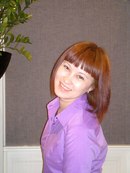 АВТОБИОГРАФИЯ КАНДИДАТА В ДЕПУТАТЫ ВЕРХОВНОГО СОВЕТА СССРУмарова Гульнора Мурадовна